Świadectwo Re-Subhastacyjne wyślij na adres: wznowienie@anuluj-dlug.pl*niepotrzebne skreślićProjekt Harnaś - kroki: 1) wznowienie postępowania, 2) uchylenie prawomocnego wyroku zasądzającego, 3) odzyskanie środków zajętych komorniczo po wyroku, 4) uzyskanie zwrotu strat i kosztów (w tym obsł. prawnej) w drodze odszkodowania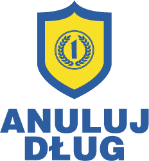 Data rozliczenia Świadectwa …………………………………….Informacja o krzywdzie komorniczej dokonanej na wniosek windykatora i wniosek poszkodowanego o pomocSąd Rejon./Okręg.* ……………………………………………………………………….. Sygn.akt ……………………………………………..Firma windykacyjna …………………………………………………………………………………………………………………………………………………Informacja o krzywdzie komorniczej dokonanej na wniosek windykatora i wniosek poszkodowanego o pomocSąd Rejon./Okręg.* ……………………………………………………………………….. Sygn.akt ……………………………………………..Firma windykacyjna …………………………………………………………………………………………………………………………………………………Informacja o krzywdzie komorniczej dokonanej na wniosek windykatora i wniosek poszkodowanego o pomocSąd Rejon./Okręg.* ……………………………………………………………………….. Sygn.akt ……………………………………………..Firma windykacyjna …………………………………………………………………………………………………………………………………………………Informacja o krzywdzie komorniczej dokonanej na wniosek windykatora i wniosek poszkodowanego o pomocSąd Rejon./Okręg.* ……………………………………………………………………….. Sygn.akt ……………………………………………..Firma windykacyjna …………………………………………………………………………………………………………………………………………………Informacja o krzywdzie komorniczej dokonanej na wniosek windykatora i wniosek poszkodowanego o pomocSąd Rejon./Okręg.* ……………………………………………………………………….. Sygn.akt ……………………………………………..Firma windykacyjna …………………………………………………………………………………………………………………………………………………Informacja o krzywdzie komorniczej dokonanej na wniosek windykatora i wniosek poszkodowanego o pomocSąd Rejon./Okręg.* ……………………………………………………………………….. Sygn.akt ……………………………………………..Firma windykacyjna …………………………………………………………………………………………………………………………………………………Informacja o krzywdzie komorniczej dokonanej na wniosek windykatora i wniosek poszkodowanego o pomocSąd Rejon./Okręg.* ……………………………………………………………………….. Sygn.akt ……………………………………………..Firma windykacyjna …………………………………………………………………………………………………………………………………………………Skaut zgłaszający krzywdę i właściciel Świadectwa (imię, nazwisko, podpis)Skaut zgłaszający krzywdę i właściciel Świadectwa (imię, nazwisko, podpis)Skaut zgłaszający krzywdę i właściciel Świadectwa (imię, nazwisko, podpis)Skaut zgłaszający krzywdę i właściciel Świadectwa (imię, nazwisko, podpis)Data wydania prawomocnego wyroku/nadania klauzuli wykonalności na BTE Data wydania prawomocnego wyroku/nadania klauzuli wykonalności na BTE Data wydania prawomocnego wyroku/nadania klauzuli wykonalności na BTE 1.Imię i nazwisko pokrzywdzonego2.Adres pokrzywdzonego3.Nr telefonu pokrzywdzonego i adres e-mil4.Proponowana kwota wsparcia Anuluj-Dlug.pl by było ją stać na czynności dot. analizy/uchylenia wyroku/odzyskania środków i oddalenia powództwaTryb zwykły 700PLN*/Ekspres 1500PLN*/Priorytet 3000PLN*- taką darowiznę przekażę na rach. fundacji 81 1020 1068 0000 1002 0326 7903 (po nawiązaniu kontaktu przez Anuluj-dlug.pl i wzajemnej weryfikacji)Tryb zwykły 700PLN*/Ekspres 1500PLN*/Priorytet 3000PLN*- taką darowiznę przekażę na rach. fundacji 81 1020 1068 0000 1002 0326 7903 (po nawiązaniu kontaktu przez Anuluj-dlug.pl i wzajemnej weryfikacji)Tryb zwykły 700PLN*/Ekspres 1500PLN*/Priorytet 3000PLN*- taką darowiznę przekażę na rach. fundacji 81 1020 1068 0000 1002 0326 7903 (po nawiązaniu kontaktu przez Anuluj-dlug.pl i wzajemnej weryfikacji)Tryb zwykły 700PLN*/Ekspres 1500PLN*/Priorytet 3000PLN*- taką darowiznę przekażę na rach. fundacji 81 1020 1068 0000 1002 0326 7903 (po nawiązaniu kontaktu przez Anuluj-dlug.pl i wzajemnej weryfikacji)Tryb zwykły 700PLN*/Ekspres 1500PLN*/Priorytet 3000PLN*- taką darowiznę przekażę na rach. fundacji 81 1020 1068 0000 1002 0326 7903 (po nawiązaniu kontaktu przez Anuluj-dlug.pl i wzajemnej weryfikacji)5.Prowizja od odzyskanej kwoty dla firmy prawniczej działającej na zlecenie Anuluj-Dlug.pl – koszt do odzyskania od windykatora………..%Zrzekam się kosztów zastępstwa procesowego od wygranego postępowania sądowego i egzekucyjnego na rzecz Anuluj-Dlug.pl i wnoszę o obciążenie nimi firmy windykacyjnejZrzekam się kosztów zastępstwa procesowego od wygranego postępowania sądowego i egzekucyjnego na rzecz Anuluj-Dlug.pl i wnoszę o obciążenie nimi firmy windykacyjnejZrzekam się kosztów zastępstwa procesowego od wygranego postępowania sądowego i egzekucyjnego na rzecz Anuluj-Dlug.pl i wnoszę o obciążenie nimi firmy windykacyjnejZrzekam się kosztów zastępstwa procesowego od wygranego postępowania sądowego i egzekucyjnego na rzecz Anuluj-Dlug.pl i wnoszę o obciążenie nimi firmy windykacyjnej6.Była licytacja?Data licytacji……………………..TAK/NIE*Nieruchomości? Jakiej?Nieruchomości? Jakiej?Nieruchomości? Jakiej?Ruchomości? Jakiej?7. Szczegóły skutecznej egzekucji komorniczej      Data egzekucji   ………………….Sygn.akt.Imię i nazwisko komornikaImię i nazwisko komornikaImię i nazwisko komornikaAdres komornika 9.Wartość rzekomego długu  10.Czy całość została wyegzekwowana?TAK/NIE*Wartość szkody i kwoty do odzyskania od firmy windykacyjnej:Wartość szkody i kwoty do odzyskania od firmy windykacyjnej:Wartość szkody i kwoty do odzyskania od firmy windykacyjnej:Wartość szkody i kwoty do odzyskania od firmy windykacyjnej:14.Jako osoba/y poszkodowana/e przez firmę windykacyjną niniejszym wyrażam/y zgodę na podjęcie czynności resubhastacyjnych celem uchylenia wyroku i odzyskania  zajętych mi/nam środków na ww. zasadach, oraz do przekazania mi/nam odzyskanych środków po potrąceniu należnej prowizjiData i podpis/y poszkodowanego/-ychw obecności Skauta     Data i podpis/y poszkodowanego/-ychw obecności Skauta     Data i podpis/y poszkodowanego/-ychw obecności Skauta     Pieczęć akceptacyjna Anuluj-Dlug.plz numerem świadectwaŚwiadectwo Re-Sub …….…………/18Pieczęć akceptacyjna Anuluj-Dlug.plz numerem świadectwaŚwiadectwo Re-Sub …….…………/18